INDICAÇÃO Nº 3692/2014Sugere ao Poder Executivo Municipal, que efetue a poda necessária em árvore que danifica a rede de energia na Vila Linopolis.Excelentíssimo Senhor Prefeito Municipal, Nos termos do Art. 108 do Regimento Interno desta Casa de Leis, dirijo-me a Vossa Excelência para sugerir que, por intermédio do Setor competente, seja efetuada a poda da árvore, localizada na Rua Joaquim Azanha Galvão, próximo à residência de número 112, Vila Linopolis.Justificativa:Moradores alegam que devido aos galhos muito altos, quando venta ou chove ocorre quedas e interrupção no fornecimento de energia, provocando avarias nos eletro eletrônico.Plenário “Dr. Tancredo Neves”, em 25 de novembro de 2.014.Gustavo Bagnoli-vereador-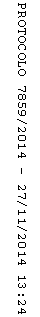 